Олимпиадные задания по математике 1 класс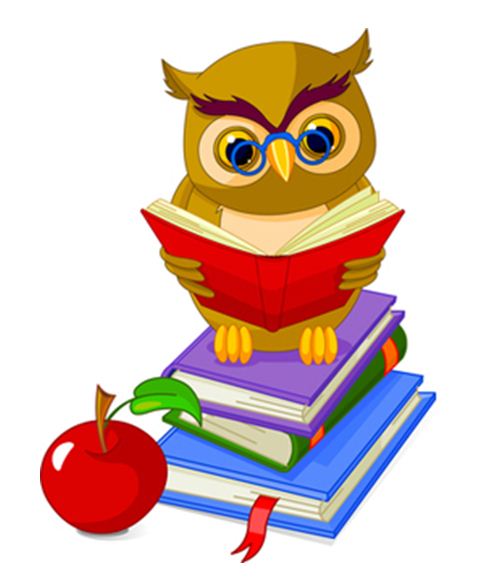 Ф. И., класс _____________________________________________1.У трёх братьев по две сестры. Сколько всего детей в семье? Обведи правильный ответ:5      9        62. Что тяжелее: 1 килограмм ваты или 1 килограмм железа? Обведи правильный ответ:вата         железо         поровну3. В пакет можно положить 2 килограмма продуктов. Сколько пакетов должно быть у мамы, если она хочет купить 4 килограмма картошки и дыню массой 1 килограмм?Напиши ответ._________________________4. Из-под ворот видно 8 кошачьих лап. Сколько кошек во дворе?Напиши ответ. __________________5. Поставь знаки + или – ,чтобы получилось верное равенство:7 * 4 * 2 * 5 = 1010 * 4 * 3 * 8 = 16. Лестница состоит из 7 ступенек. Какая ступенька находится на середине?7. Бревно распилили на 3 части. Сколько распилов сделали? Обведи правильный ответ:3         2         48.У животного 2 правые ноги, 2 левые ноги, 2 ноги сзади,2 ноги спереди. Сколько всего ног у животного?Напиши ответ:_________________________________9. Три девочки готовили елочные игрушки к Новому году. Втроем они работали 3 часа. Сколько часов работала каждая из них?Напиши ответ:_________________________10. Сумма трёх чётных чисел равна 12. Напиши эти числа, если известно, что слагаемые не равны между собой.____ + ____ + ____ = 12